Схемарасположения участка недр для добычи подземных вод в СНТ, расположенноговблизи д. Ивашково Сергиево-Посадского городского округа Московской области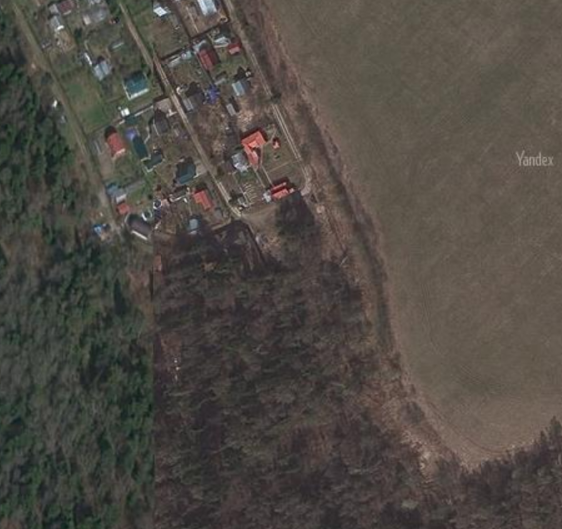 Масштаб 1:2500Условные обозначения:       скв № 366                    скважина и ее номер                           		        граница участка недр1                             номер угловой точки участка недр  Координаты угловых точек участка недр            Координаты устья скважины 
   в системе координат WGS-84:                                          в системе координат WGS-84___Председатель правления____              ___________________           ____._____должность Заявителя (при наличии должности)подпись Заявителя ФИО Заявителя             печать (при наличии печати)Дата___02.09.2019_